INDICEINTRODUCCION						3ANTECEDENTES						5	ORIGEN						5	HORIZONTES					7	LINEA						9		CUADRO						10INTRODUCCIÓNNo se sabe con precisión cuando llegó el hombre asiático a América. Los restos humanos más antiguos que se han hallado corresponden a la parte meridional de América del Norte. De lo que se puede estar seguros que pequeños grupos humanos se desplazaron, paulatinamente, de Norteamérica a Sudamérica, a travesando América central.Hacia el año 10 mil a.c. cuando el Pleistoceno llegaba a su fin y el clima frígido cambiaba por un clima primaveral, toda América ya estaba poblada. Estas hordas humanas habitaban en las mesetas americanas y nos han dejado como testimonio de su existencia restos de su industria lítica y algunos restos óseos y de madera.Los  primeros peruanos no tardaron en identificar las zonas más adecuadas para subsistir tanto en la Sierra como en la Costa.Ocuparon abrigos rocosos naturales, ubicados entre los 3 y 4 mil m.s.n.m. Entre ellos, se han encontrados evidencias de que estos antiguos peruanos reforzaban con rocas y troncos de árbol las paredes y el techo de estos lugares contra posibles derrumbes. También se suelen encontrar restos de fogones y hornos excavados en la tierra. Ejm. de cuevas es la de Pikimachay.En las zonas de menos alturas estos pobladores se establecieron al aire libre. Lamentablemente, los restos expuestos a la intemperie no se conservan tan bien como los protegidos por las cuevas. Ejm. Asana (Moquegua).Se concentraron en las zonas cercabas a las lomas, los valles y el mar, pues de estos obtenían recursos básicos para sobrevivir. Ejm. el complejo de Paijan (La Libertad). En aquel tiempo, los secos desiertos de la costa eran escasos y en cambio, había más humedad y bosques con plantas y animales grandes.En la sierra, las  nieves perpetuas bajaban hasta muy cerca de los ríos que hoy forman callejones. Y así era en toda la tierra por aquellos años del viejo “Pleistoceno”.He aquí que por aquellos años llegaron a los Andes unos hombres rudos, salvajes; corrían detrás de los caballos y los ciervos, detrás de los mastodontes y los megaterios  de y quizás detrás de unos tigres con colmillos muy grandes como sabéis. Los ciervos eran veloces y tenían hermosos cuernos que parecían ramas; hoy, casi ya no existen y los caballos han desaparecidos, pues los caballos domésticos que conocemos son de origen europeo.Llegaron a los Andes hace más de 20 000 años, así dice la ciencia; llegaron en un estado inferior de desarrollo cultural; no tenían instrumentos especializados para caza; peros estos “recolectores indiferenciados” no se quedaron aquí tal como vinieron. En una época determina, unos 8 a9 mil años después, es decir hacia el año 10 000 a.c. comenzaron a hacer “puntas de proyectil” o “de lanza” que sí servían para la caza, pero eso sólo fue el preludio de un hecho más importante que sólo ocurrió  algunos milenios más tarde.Desde el momento en que el antiguo poblador peruano dejó de ser nómade y se hizo sedentario, gracias al desarrollo de las Altas culturas. Estas culturas desde Chavín hasta antes del Tahuantinsuyo, han sido ordenadas por su antigüedad y luego clasificadas en Horizontes y Períodos.Entre los siglos III y VIII de nuestra era, los primeros pobladores de la región en la zona costa fueron los MOCHICAS, quienes desarrollaron una gran cultura, siendo sus principales legados sus ceramios bicromos, las huacas del sol y la luna. Posteriormente surgió el Reino CHIMU, convertido en una gran imperio extendió sus dominios desde Tumbes hasta Supe.ANTECEDENTESORIGEN DE LA CULTURA PERUANA: No se puede creer que un pueblo que tiene una cultura incipiente va a transformarse de la noche a la mañana, en una alta cultura, por ello la larga permanencia del hombre en el Perú, más de 20,000 años, hace que la pregunta referente al origen de nuestra cultura, tenga hoy un sentido discutible. La cultura andina tuvo un desarrollo muy largo en el Perú, antes que aparecieran las Altas Culturas.La cultura peruana es un largo proceso de creación que madura en las llamadas altas culturas. Por su importancia histórica estudiaremos las diversas teorías que se plantearon al respecto.Teoría Inmigracionista de Max Uhle( costeña): El antropólogo alemán Max Uhle(Padre de la Arqueología peruana), sostiene que la Cultura Peruana tuvo su origen en América Central(Mayas y Aztecas), Llegaron por mar y el poblamiento de nuestro territorio se inició en la Costa, dando lugar a la formación de dos culturas: Proto-Chimú(al norte) y proto-Nasca(al sur), pasando luego a la Sierra, dando origen a las culturas serranas. Al descubrir Julio C. Tello la cultura Chavín esta teoría quedó anulada. Tello demostró que las culturas Nasca y mochica no tenían sus orígenes en meso América sino en Chavín.Fundamentos:La cerámica Chavín y Paracas con motivos felinoides de inspiración Maya.Uso de plataformas superpuestas,  pirámides truncadas: Chichen Itza con las Huacas de Moche.Organización social: calpulli azteca con ayllu incaicoMedidas agrarias: Tlamilpa azteca y topo incaico.Teoría Autoctonista de Julio C. Tello: Sostenida por el arqueólogo peruano Julio C. Tello, quien dice que la cultura andina es originaria, y que su origen estuvo en Chavín, que es la cultura matriz. Luego se irradia hacia la Costa.La cultura andina, para Tello, surgió de influencias amazónica (Tribu Arawacs) y sus rastros se puede comprobar en Kotosh y sus logros fueron fruto del hombre peruano sin injerencia foránea. Esta teoría es la más aceptada porque corresponde a la verdad científica y a la milenaria tradición andina.Fundamentos:Existencia de plantas selváticas en todo el país: yuca, camote y frijol.Deformación de cráneos de los selváticos, como en Paracas y Tiahuanaco.Usos y costumbres generalizados  en la costa. Ejemplo: costar cabezas a los enemigos, como trofeo. También se practicó en Nazca.Presencia del felino, mono y aves en la escultura y cerámica Chavín y  en los Chimú.Construcción de templos que miran al oriente.Teoría Auloctonista o Ecléctica de Federico Kauffman Doig:
Sostenida por Federico Kauffman Doig, quien sostiene que los pobladores de Mesoamérica llegaron a nuestro territorio desde Tlatilco y el Arbolito. Llegaron en un estado rudimentario de cultura. Aquí se desarrolló, originando la cultura Chavín, que con el correr del tiempo dio origen a Salinar, Mochica, Nasca, etc.Fundamentos:Antigüedad de la cultura Chavín similar a la de la Cultura Olmeca.La formación de las altas culturas, es más antigua en Mesoamérica y en el ecuador que en el Perú.El formativo Mesoamericano tiene un desarrollo lento, natural, en cambio el peruano es rápido(al Perú llegó la experiencia centroamericana), en estado incipiente y se desarrolló en el Perú perdiendo todo lo ajeno y adquirió su propio sello.Teoría Amazónica: Recientemente propuesta por el arqueólogo D. Latbrap, quien sostiene que la cultura alfarera Valdivia (Ecuador), tendría sus orígenes en la Amazonía. Es decir, que la Amazonía influyó por igual en Centroamérica y en los Andes centralesTeoría Hologenista: Sustentado por  el arqueólogo peruano Luis G. Lumbreras, plantea que todos los factores internos y externos confluyen en los procesos de cambios, que se presenten cuando el nivel de desarrollo histórico de los pueblos lo permite o requiere.Entonces, las culturas habrían sido síntesis de factores externos que al confluir con los logros internos, hicieron posible la irradiación a otras culturas tan pronto como el momento histórico así lo permita.En conclusión, mientras no haya evidencias fehacientes, las hipótesis autoctonista, inmigracionista o aloctonista siguen en discusión, sin embargo: En el largo proceso histórico las sociedades andinas, tuvieron dos elementos internos (determinantes) y externos (secundarios o condicionantes). Con Chavín se consolida la cultura, iniciándose el desarrollo de la alta Cultura Andina, irradiando a gran parte del territorio peruano.HORIZONTES Y PERIODOS CULTURALES: Los arqueólogos en los últimos lustros, como John H. Rowe, en 1962, precisó un esquema cronológico del desarrollo de la civilización andina, basado en el concepto de “Horizonte”, largo período de amplia expansión cultural. Los términos horizontes y periodos, son propios de la Arqueología.Se denomina horizonte Cultural a la época en que una gran cultura regional local se difunde por una gran parte del territorio nacional. Se conocen tres horizontes culturales (Horizonte Temprano, Horizonte Medio, Horizonte Tardío).Periodo Cultural, es la época en que una cultura florece en un ámbito regional o local. Se conocen dos períodos culturales (Periodo Intermedio Temprano y periodo Intermedio Tardío)Horizonte Temprano o Formativo (Pan Peruano): De 1 000 a.c. a 200 a.c.  Se le llama también primer proceso de consolidación de la cultura andina.A éste pertenecen Chavín, Paracas, Pucara, Garagay, Cupisnique, Salinar.El gobierno fue teocrático, estaba en manos de los sacerdotes, quienes gobernaban por encargo de los diosSurgimiento del estado (estado teocrático).Surgimientos de grandes centros urbanos (ciudades).Arquitectura monumental civil y religiosa, en donde vivían la clase dominante. El pueblo vivía en las aldeas.Surgimientos de las clases sociales privilegiadas y campesinos desposeídosPeriodo Intermedio Temprano (Regional). De 200 a.c. a 500d.c.En esta etapa se desarrollaron las culturas Vicus, Viru o Gallinazo,  Mochica, Nazca, Recuay, etcSe genera uno de los más altos niveles de desarrollo tecnológico lográndose los mejores ejemplos del arte peruano prehispánico.Se desarrollan culturas fuertemente regionalizadas.Incremento poblacional, lo cual obligó a que se crearán nuevas aldeas y la expansión de las ciudades.Apareció el ejército organizado.Notable  desarrollo de la cerámica, textilería y arquitectura.Utilizaron la guerra con el fin de imponer hegemonía sobre territorios y obtener prisioneros para mano de obra y sacrificios.Horizonte Medio (Pan Peruano): De 500 a 900 d.c.; es el segundo proceso de consolidación de la cultura andina.Se desarrollaron las culturas Tiahuanaco y Wari.Periodo Intermedio Tardío ( Regional): De 900 a 1440 d.c.A este período pertenecen los siguientes estilos: Chimú, Chancay, Ica-Chincha, Cañete, Lupaca, Churojón, Cuelap, Huanca, Chanca y el reino del Cuzco.Etapa de conformación de organizaciones políticas regionales o locales autónomas.Conforman ejércitos bien organizados y equipados.Sus gobernantes eran considerados de origen divino.Presencia de centro urbanos.Producción masiva de bienes económicosHorizonte Tardío o Inca (Pan Peruano):Se desarrolló en los años 1440 a 1532 d.c.A esta época pertenece la Cultura Inca.Se desarrollaron en los Valles de Vilcanota.Fundaron la ciudad del Cusco.Sus soberanos o gobernantes se denominaron IncasLa sociedad se dividió en dos clases sociales: la nobleza y el pueblo.Existió la propiedad comunitaria.Establecieron un sistema de trabajo comunitario.Desarrollo notable de la agricultura.LINEA DEL TIEMPO DE LAS GRANDES CULTURAS PREINCAICAS:CUADRO RESUMENAÑOSPERIODIFICACIÓNCULTURAS ANDINAS1532 d.cHORIZONTE TARDIOTahuantinsuyo1470 d.cPeriodo Intermedio TardíoChinchaChancayChimú600 d.cHORIZONTE MEDIOTiahuanacoWari700 d.c0Periodo Intermedio TempranoMochica, VicusGallinazo, SalinarNazca200 a.cHORIZONTE TEMPRANOPucara, GaragayParacas, CupisniqueChavín, Sechín1000 a.c1800 a.cARCAICOHuacaprieta – KotoshTelarmachay, HaldasChilcaPampa de Santo DomingoGuitarrero6000 a.c20 000 a.cLITICOLauricochaToquepalaChivaterosCupisniquePaccaicasa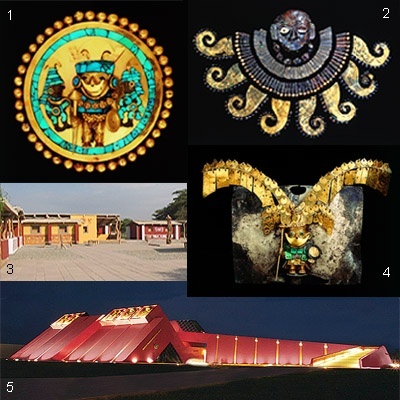 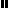 